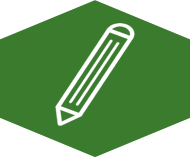 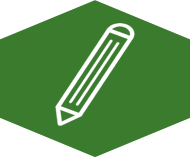 Watch the video. Jot down your thoughts about the use of progress monitoring.We use CBM measures in our school for progress monitoring. We give them every week for students who are receiving reading intervention. I’m really pleased with the growth of one of my students with reading difficulties. After a little bit of a slow start, his progress has been consistently above the aimline for meeting the end of the year benchmark for oral reading fluency, so I know he is responding to our intervention plan._______________________________________________________________________________________________________________________________________________________________________________________________________________________________________________________________________________________________________________________________________________________________________________________________________________________________________________________________________________________________________________________________________________________________________________________________________________________________________________________________________________________________________________________________________________________________________________________________________________________________________________________________________________________________________________________________________________________________________________________________________________________________________________________________________________________________________________________________________